 [ а р а р                                           ПОСТАНОВЛЕНИЕ12 апрель  2024 й                              № 11                 12 апреля 2024  гО внесении изменений  в постановление администрации сельского поселения Тайняшевский сельсовет муниципального района Чекмагушевский район Республики Башкортостан от 22.02.2022 № 54 "Об утверждении муниципальной программы "Развитие физической культуры, спорта в сельском поселении Тайняшевский сельсовет муниципального района Чекмагушевский район Республики Башкортостан на 2022-2024 годы"Администрация сельского поселения Тайняшевский сельсовет муниципального района Чекмагушевский район Республики Башкортостан ПОСТАНАВЛЯЕТ:        1. Внести изменения в п. 9 муниципальной программы "Развитие физической культуры, спорта в сельском поселении Тайняшевский сельсовет муниципального района Чекмагушевский район Республики Башкортостан на 2022-2024 годы", утвержденный постановление от 22.02.2022 № 54 согласно приложению.2. Контроль за исполнением настоящего постановления оставляю за собой.Глава сельского поселения				Х.Р.ИсхаковПриложение к постановлениюадминистрации сельского поселенияТайняшевский сельсоветмуниципального районаЧекмагушевский районРеспублики Башкортостанот 12.04.2024 № 11Внесении изменений  в постановление администрации сельского поселения Тайняшевский сельсовет муниципального района Чекмагушевский район Республики Башкортостан от 22.02.2022 № 54 "Об утверждении муниципальной программы "Развитие физической культуры, спорта в сельском поселении Тайняшевский сельсовет муниципального района Чекмагушевский район Республики Башкортостан на 2022-2024 годы"9. Система программных мероприятийБАШ[ОРТОСТАН  РЕСПУБЛИКА]ЫСА[МА{ОШ  РАЙОНЫмуниципаль районЫНЫ@И*КЕ [АЛМАШ АУЫЛ СОВЕТЫАУЫЛ  БИЛ^м^]ЕХАКИМИ^Т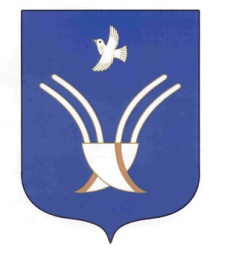 Администрациясельского поселенияТАЙНЯШЕВСКИЙ СЕЛЬСОВЕТмуниципального района Чекмагушевский район Республики БашкортостанNNНаименование мероприятияИсполнительСроки исполненияИсточник финансированияпрогнозируемый объем финансирования по годам (тыс. руб.)прогнозируемый объем финансирования по годам (тыс. руб.)прогнозируемый объем финансирования по годам (тыс. руб.)NNНаименование мероприятияИсполнительСроки исполненияИсточник финансирования202220232024112345678Основные мероприятияОсновные мероприятияОсновные мероприятияОсновные мероприятияОсновные мероприятияОсновные мероприятияОсновные мероприятияОсновные мероприятияОсновные мероприятияВыполнение работ по физкультуре, по проведению мероприятий в сфере физкультуры и массового спортаВыполнение работ по физкультуре, по проведению мероприятий в сфере физкультуры и массового спортаВыполнение работ по физкультуре, по проведению мероприятий в сфере физкультуры и массового спортаВыполнение работ по физкультуре, по проведению мероприятий в сфере физкультуры и массового спортаВыполнение работ по физкультуре, по проведению мероприятий в сфере физкультуры и массового спортаВыполнение работ по физкультуре, по проведению мероприятий в сфере физкультуры и массового спортаВыполнение работ по физкультуре, по проведению мероприятий в сфере физкультуры и массового спортаВыполнение работ по физкультуре, по проведению мероприятий в сфере физкультуры и массового спортаВыполнение работ по физкультуре, по проведению мероприятий в сфере физкультуры и массового спорта11.Проведение тестирования (мониторинга) физической подготовленности допризывной молодежи, учащихся 1 - 11 классов, воспитанников дошкольных образовательных учреждений.Проведение тестирования (мониторинга) физической подготовленности допризывной молодежи, учащихся 1 - 11 классов, воспитанников дошкольных образовательных учреждений.общеобразовательные учрежденияЕжегодно: сентябрь, февраль, май -2022, 2023, 2024 гг., 12.Организация систематических проверок обеспечения безопасных условий эксплуатации физкультурно-спортивных сооруженийОрганизация систематических проверок обеспечения безопасных условий эксплуатации физкультурно-спортивных сооруженийруководители сооруженийАвгуст -2022, 2023, 2024 гг.3Кросс нацииКросс нацииАдминистрация СПСентябрь-2022, 2023, 2024 гг.Лыжня РоссииЛыжня РоссииАдминистрация СПФевраль – 2022, 2023, 2024 гг.2. Развитие материально-технической базы отрасли2. Развитие материально-технической базы отрасли2. Развитие материально-технической базы отрасли2. Развитие материально-технической базы отрасли2. Развитие материально-технической базы отрасли2. Развитие материально-технической базы отрасли2. Развитие материально-технической базы отрасли2. Развитие материально-технической базы отрасли2. Развитие материально-технической базы отрасли21.21.Организация и строительство мало затратных хоккейных коробок на территории сельского поселения.Администрация, население2022 г.бюджет сельского поселения3. Финансирование программы3. Финансирование программы3. Финансирование программы3. Финансирование программы3. Финансирование программы3. Финансирование программы3. Финансирование программы3. Финансирование программы3. Финансирование программы31.31.Приобретение спортивного инвентаря, оборудования.Администрация сельского поселения2022 г.бюджет сельского поселения3,03,03,04. Информационный отдел4. Информационный отдел4. Информационный отдел4. Информационный отдел4. Информационный отдел4. Информационный отдел4. Информационный отдел4. Информационный отдел4. Информационный отдел41.41.Пропаганда здорового образа жизни, подготовка информационных материалов.Администрация сельского поселения1 раз в квартал1,01,01,05. Физкультурно-оздоровительная, спортивно-массовая и туристская работа среди детей, подростков и молодежи.5. Физкультурно-оздоровительная, спортивно-массовая и туристская работа среди детей, подростков и молодежи.5. Физкультурно-оздоровительная, спортивно-массовая и туристская работа среди детей, подростков и молодежи.5. Физкультурно-оздоровительная, спортивно-массовая и туристская работа среди детей, подростков и молодежи.5. Физкультурно-оздоровительная, спортивно-массовая и туристская работа среди детей, подростков и молодежи.5. Физкультурно-оздоровительная, спортивно-массовая и туристская работа среди детей, подростков и молодежи.5. Физкультурно-оздоровительная, спортивно-массовая и туристская работа среди детей, подростков и молодежи.5. Физкультурно-оздоровительная, спортивно-массовая и туристская работа среди детей, подростков и молодежи.5. Физкультурно-оздоровительная, спортивно-массовая и туристская работа среди детей, подростков и молодежи.51.51.Организация летней оздоровительной работы среди детей, подростков и молодежиобразовательные учрежденияИюнь, июль, август52.52.Организация и участие в межрайонных турнирах, соревнованиях.администрация2022-2024 (по согласованию с МАУ ДО ДЮСШ с.Чекмагуш)бюджет сельского поселения3,03,03,05. Медицинское обеспечение5. Медицинское обеспечение5. Медицинское обеспечение5. Медицинское обеспечение5. Медицинское обеспечение5. Медицинское обеспечение5. Медицинское обеспечение5. Медицинское обеспечение5. Медицинское обеспечение61.61.Обеспечение медицинского обслуживания спортивных мероприятий, спортсменов, участвующих в спортивных мероприятияхФАПы2022– 2024 (по согласованию с ГБУЗ ЦРБ с.Чекмагуш,во время спортивных мероприятий)постоянно62.62.Проведение лекций для преподавателей физического воспитания, общеобразовательных учреждений по вопросам контроля за состоянием здоровья воспитанников и учащихся во время занятий физической культурой, спортом и самодеятельным туризмомФАПы, детсад, школыМай, август  (согласно плану образовательных учреждений)